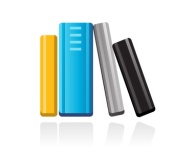 The quality of the relationships across partners will have a profound impact on the Partnership Agreement and the way the project gets implemented. Personality types that are not aggressive or competitive, but rather are committed to a sense of commonwealth and joint action, are vital to building trust and developing a unified front. Research conducted by the Wilder Research Center has shown that mutual respect, understanding, and trust are among the most frequently cited factors in successful collaborations, read more here.Here are some tips for working through a negotiation while also building trust: Focus on creatively trying to build the “pie” or how the partnership helps achieve more than each contributor could on their own Avoid focusing on positions and personalities, look instead mutual interestsAsk open (rather than closed) questionsSummarize what has been said to make sure everyone understands each otherSchedule meetings at times and locations convenient to all partners  Provide sufficient time for decision makingShow respect and sensitivity for cultural and other differencesBe flexible, consider other options, and be willing to compromiseCreate opportunities for different kinds of interaction (standard meetings are not always the best way to build relationships)